“Milán, Lago Garda, Verona, Venecia, Murano, Burano, Florencia, Cinque Terre, Pisa, Florencia, Chianti, Asís, Roma, Sorrento, Capri, Pompeya, Salermo y Nápoles”Duración: 15 Días.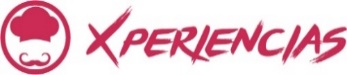 Llegadas: sábados específicos, 23 marzo 2024 – 15 marzo 2025        Servicios compartidos                                                                           Día 1 sábado: MilánLlegada al aeropuerto de Milán. Traslado grupal (con otros participantes) al hotel de Milán. Encuentro con el resto de los participantes. Cena y alojamiento.Día 2 Domingo: MilánDesayuno en el hotel. Hoy disfrutaremos de una visita panorámica de medio día a pie de la capital económica de Italia: La visita nos llevará a la Piazza dei Mercanti donde admiraremos el corazón medieval de la ciudad. El Teatro de la Scala, construido en 1776 y situado en la Piazza della Scala, es no sólo un monumento, sino un verdadero templo de la música. También entraremos en la majestuosa Galleria Vittorio Emanuele II, un tesoro de la ingeniería del siglo XIX, más que un edificio, es un símbolo real de la excelencia italiana. Y, por último, pero no menos importante, llegaremos a la Catedral, la tercera catedral más grande de Europa. Almuerzo libre. Tarde libre para descubrir la ciudad por su cuenta o para ir de compras (uno de los principales atractivos de la ciudad de Milán). Cena y alojamiento.Día 3 lunes: Milán – Sirmione (lago de Garda) – Verona – VeneciaDesayuno en el hotel. Salida hacia el Lago de Garda y en particular a Sirmione: una antigua ciudad llena de calles empedradas y monumentos históricos. Tiempo libre para visitar la ciudad o la hermosa villa romana y/o las grutas de Catulo (Grotte di Catullo). Si el tiempo lo permite, también podrán optar por disfrutar del Castillo Scaligero, raro ejemplo de fortificación medieval sobre un lago. Continuaremos hacia Verona donde haremos una visita panorámica a pie de la ciudad, conocida por su famosa Arena y por ser la ciudad natal de Romeo y Julieta. Salida hacia Venecia. Cena y alojamiento.Día 4 martes: Venecia – Murano – Burano - VeneciaDesayuno en el hotel. Hoy disfrutaremos primero de un recorrido a pie de la Serenissima: una de las más bellas ciudades del mundo y Patrimonio de la Humanidad por la UNESCO. El centro histórico de Venecia está situado en medio de una laguna, con un total de 118 pequeñas islas separadas por canales y conectados por puentes de uso peatonal. Caminaremos a través de bellos monumentos (visitas exteriores) como Palazzo Ducale, el famoso Puente de los Suspiros o la Basílica de San Marcos (visita exterior), descubriendo la belleza de Venecia. Almuerzo libre. Por la tarde, tomaremos una excursión a las islas de la laguna: Murano y Burano. Podremos admirar desde el barco, la Iglesia de San Giorgio Maggiore, una iglesia benedictina del siglo 16 diseñada por Andrea Palladio y construida entre 1566 y 1610, los jardines públicos, la punta de Santa Elena y el Lido (la famosa playa). Llegaremos a Murano conocida en todo el mundo por su industria de fabricación de vidrio. La segunda parada es en la pintoresca isla de Burano, famosa por sus casas de pescadores pintadas de colores brillantes. Regreso al hotel. Cena y alojamientoDía 5 miércoles: Venecia – FlorenciaDesayuno en el hotel. Salida hacia Florencia. Almuerzo libre. Una vez en la ciudad, disfrutaremos de un recorrido a pie de medio día: el recorrido a pie comienza en la Piazza San Firenze; hogar del Bargello y del Tribunale Fiorentino, un tiempo Iglesia y hoy sede del Tribunal de Florencia. Seguiremos hacia la Iglesia de Santa Croce, hogar de muchas obras maestras y lugar de sepultura de algunos de los personajes importantes de Italia. A continuación, accederemos a la Piazza Signoria, el corazón de la ciudad de Florencia desde la antigüedad. Es famosa por la Fuente de Neptuno, el Palazzo Vecchio, y el hermoso Piazzale degli Uffizi, así como el famoso Ponte Vecchio. Cena y alojamiento en Florencia.Día 6 jueves: Florencia – Cinque Terre – Pisa - FlorenciaDesayuno en el hotel. Hoy disfrutaremos de una maravillosa excursión a una de las zonas más famosas de Italia: las Cinque Terre. Llegaremos a La Spezia en bus. Aqui, dependiendo de las condiciones meteorologicas y del mar, tomaremos un barco o un tren hacia las Cinque Terre. Salida hacia Vernazza. Su guía acompañante les guiará con vistas estupendas sobre los viñedos situados en terrazas y los antiguos olivares. A continuación, salida hacia la encantadora ciudad de Vernazza, que se caracteriza por sus calles estrechas y su pequeña plaza con vistas sobre el mar. Regreso a La Spezia y sucesivamente a Florencia, pero primero haremos una parada en Pisa para admirar (visitas exteriores) la famosa torre Pendiente. Llegada a Florencia. Cena y alojamiento. (Parte del viaje se realiza en ferry, pero si las condiciones atmosféricas y del mar (según decisión arbitraria del proveedor) no permiten el embarque, la visita se llevará a cabo en tren). Dependiendo del tiempo a disposición, de las condiciones meteorológicas o del flujo turístico del momento, El proveedor garantiza la visita de una sola ciudad de las Cinque Terre: Vernazza o MonterossoDía 7 viernes: Florencia – Siena – San Gimignano – FlorenciaDesayuno en el hotel. Salida hacia la ciudad medieval de Siena. Paseo de la ciudad, incluyendo (visitas exteriores): la catedral, admirando su mármol único, la Piazza del Campo, el lugar donde se realiza el famoso Palio di Siena, las carreras de caballos celebradas dos veces al año. Después, disfrutaremos de un poco de tiempo libre para continuar explorando de forma independiente la ciudad de Siena o para almorzar. Por la tarde, salida hacia la ciudad amurallada de San Gimignano. Exploraremos y admiraremos impresionantes monumentos románicos y góticos. Podremos realizar una cata de vinos (no incluida). Regreso a Florencia. Cena y alojamiento.Día 8 sábado: Florencia – Chianti – Asís – RomaDesayuno en el hotel. Salida hacia la famosa zona de Chianti, donde admiraremos la famosa campiña de Toscana. Seguiremos hacia Asís: famoso lugar de peregrinación. Hoy disfrutaremos de un almuerzo en un restaurante local de Asis. Pasearemos por el laberinto de sus calles medievales y visitaremos las Basílicas de Santa Clara y San Francisco para ver una de las mayores colecciones de arte de Italia. Salida hacia Roma. Alojamiento.Día 9 Domingo: RomaDesayuno en el hotel. Por la mañana, visita panorámica de la Ciudad Eterna. En bus, pasaremos por los alrededores del Coliseo, Il Vittoriano, los Foros, Vía Veneto. Después, tendremos un poco de tiempo libre para visitar a pie el casco antiguo de la ciudad pasando por Vía del corso, la fuente de (Trevi, Piazza di Spagna, Piazza Navona y panteón). En fin, llegaremos a la zona del Vaticano, donde podrán escuchar la oración del Angelus que hace el Papa (sujeta a cambios en la agenda Papal). Regreso al hotel por su cuenta y resto del día libre. Alojamiento.Día 10 lunes: Roma– Pompeya – SorrentoDesayuno en el hotel. Salida hacia Pompeya, donde visitaremos las excavaciones de esta famosa ciudad que fue completamente sepultada por una erupción del Vesubio en el año 79 d.C. Llegada a Sorrento y visita de la ciudad con sus calles típicas. Cena y alojamiento.Día 11 martes: Sorrento – Capri - SorrentoDesayuno en el hotel. Salida hacia el puerto de Sorrento para embarcar el ferry regular que nos llevará hasta la magnífica isla de Capri, lugar de descanso de emperadores romanos, que sorprende por su paisaje de farallones y grutas. Destacan la Marina Grande y los múltiples puntos escénicos desde donde se disfruta de espectaculares vistas. Almuerzo libre. Regreso en Jet Foil a Sorrento. Cena y alojamiento.Día 12 miércoles: Sorrento- Costa Amalfitana – SalernoDesayuno en el hotel. Salida a través la famosa carretera panorámica de la Costa Amalfitana hacia Amalfi. Desde la carretera panorámica podremos admirar el pueblo de Positano asi como estupendas visitas sobre el Golfo de Nápoles. Llegada a Amalfi y Visita de la ciudad. Continua hacia Salerno, segunda ciudad más importante de la Campania y visita panorámica donde podremos apreciar lugares como el Castillo, la Iglesia de San Pietro a Corte, el Teatro Verdi o su Catedral de San Matteo. Cena y alojamientoDía 13 jueves: Salerno – Pertosa Grutas – Paestum – SalernoDesayuno en el hotel. Salida hacia Pertosa para visitar las famosas Grutas del Ángel de Pertosa consideradas como las más importantes del Sur de Italia: empezaremos primero con un recorrido en barco y después un paseo a pie donde podremos admirar las formaciones de estalactitas y estalagmitas. Continuación a Paestum y visita de la zona arqueológica con tres de los templos dóricos del s. V a. C. Salida hacia Salerno. Cena y alojamientoDía 14 viernes: Salerno – NápolesDesayuno en el hotel. Salida hacia Nápoles. A la llegada haremos un recorrido panorámico de la que fue la Capital del Reino de las Dos Sicilias, comenzando por la colina del Vómero, pasando por el paseo marítimo, recorreremos el centro histórico de la ciudad con monumentos como el Teatro de San Carlos, el Palacio Real, el Castillo Nuevo, la Plaza del Plebiscito, etc. Visita también a pie con guía local del centro histórico de la ciudad donde visitaremos la Capilla de San Severo famosa por su obra maestra: el Cristo Velado. Esta noche, saludaremos el Sur de Italia con una cena de despedida en una Pizzería del centro de Nápoles ya que, este plato, famoso en el mundo entero, nació en la ciudad de Nápoles. Regreso al hotel. AlojamientoDía 15 sábado: Nápoles (o Roma en tren de alta velocidad)Desayuno en el hotel. Traslado grupal (con otros participantes) al aeropuerto/estación/hotel de Nápoles. Fin de los serviciosINCLUYE:Traslado grupal de llegada (aeropuerto/estación de Milán) al hotel de Milán, servicio compartidoAlojamiento en hoteles de 3 estrellas superior/4 estrellas céntricos ocupando habitaciones standard con baño privado o ducha.14 desayunos + 11 cenas en hotel o en restaurante 1 cena de despedida en restaurante local según programa indicadoBebidas durante las comidas incluidas: ¼ vino o una bebida sin alcohol + ½ agua mineral por persona por comidaTransporte desde el parking central de Venecia hasta el punto más cercano a su hotel y viceversaExcursión de medio día en ferry a Murano y BuranoEntradas a los monumentos. Incluye entradas a: Milán: Teatro de La Scala / Milán: Duomo entrada y auriculares / Florencia: Basílica de Santa Croce y auriculares / Siena:Catedral / Asís: Basílica de San Francisco / Amalfi: claustro / Pompeya: ruinas/ Paestum: zona arqueológica / Nápoles: Capilla San Severo.ATENCION: el dato se refiere al precio valido en fecha 01.04.23. En caso subieran las entradas, tendríamos que adaptar el precio del suplemento automáticamente.Ferry o tren desde La Spezia hasta Monterosso y Vernazza (si las condiciones meteorológicas y del mar lo permiten. De lo contrario, la excursión se realizará en tren desde La Spezia. Atención: la elección entre el ferry y/o el tren se tomará de forma arbitraria por parte del proveedor) Dependiendo del tiempo a disposición, de las condiciones meteorológicas o del flujo turístico del momento, El proveedor garantiza la visita de una sola ciudad de las Cinque Terre: Vernazza o MonterossoENCANTOS DEL NORTE:Transporte en autobús de lujo de última generación (la capacidad del bus variará dependiendo del número de participantes)ATENCION: Con menos de 7 participantes, el tour podría realizarse con chofer/guía de habla Hispana e inglesaGuía acompañante en español (multilingüe) durante todo el recorrido excepto el 1° día y el último día. Con menos de 7 participantes, el tour se realiza con chofer/guía.Visitas panorámicas (sin guía local) durante todo el tour EXCEPTO en Milán, Venecia y FlorenciaVisitas libres en Sirmione, Verona, Cinque Terre, Pisa, Siena y Asís.Guía local para las visitas de Milán, Venecia y FlorenciaENCANTOS DEL SUR:Traslado del hotel de Roma al punto de encuentro en Roma con el resto de los participantesAlojamiento con desayuno buffet en hoteles de categoría 4 estrellas, ocupando habitaciones dobles con baño privado o ducha.Bebidas durante las comidas incluidas: ¼ vino o una bebida sin alcohol + ½ agua mineral por persona por comidaEntrada a las Grutas de Pertosa (con paseo en barco)Transporte en autobús de lujo de última generación según número de participantesATENCION: con menos de 7 participantes, el viaje podría realizarse con un chófer/guía.Guía acompañante en español (multilingüe) durante todo el recorrido excepto el último día. ATENCION: con menos de 7 participantes, el viaje podría realizarse sin guía.Visitas panorámicas con guía acompañante excepto en Pompeya, Nápoles y PaestumGuías locales en Pompeya (Max 02 horas), Nápoles (Max 04 horas), Paestum (Max 02 horas)Excursión a Capri con ferry público a Capri ida & vuelta.Atención: en caso de cancelación de la excursión a Capri por motivos meteorológicos, no se realizará ninguna devoluciónNO INCLUYE:Actividades y alimentos no indicados en el itinerario.Tasa Municipales = City TaxVuelos internacionales.Propinas.Gastos personales.Servicio maleteros.Bebidas durante las comidas.Seguro de viajeroNOTAS:Tarifas por persona en USD, sujetas a disponibilidad al momento de reservar y cotizadas en categoría estándarEs responsabilidad del pasajero contar con la documentación necesaria para su viaje (el pasaporte debe tener una vigencia de + de 6 meses).En caso de que hubiera alguna alteración en la llegada o salida de los vuelos internaciones y los clientes perdieran alguna (S) visitas; Travel Shop no devolverá el importe de las mismas. En caso de querer realizarlas tendrán un costo adicional y están sujetas a confirmación. Recomendamos que el cliente contrate un seguro de viajero ya que Travel Shop no cubrirá los gastos médicos en caso de accidente.Consultar condiciones de cancelación y más con un asesor de Operadora Travel Shop.Los hoteles confirmados se indican 15 días antes de la fecha de salida.Las cenas y/o comidas no incluyen nunca las bebidas. (Ver incluye)Itinerario sujeto a cambios sin previo aviso, garantizando los servicios antes mencionados en casos extremos, se darán opciones alternativas.Por motivos organizativos, el itinerario puede ser modificado o invertido sin previo aviso. En cualquier caso, garantizamos todas las visitas y excursiones mencionadas en el itinerario. Las cenas durante el circuito podrían tener lugar en el hotel como en un restaurante local según        itinerario.                          CALENDARIO DE LLEGADAS
SÁBADOCALENDARIO DE LLEGADAS
SÁBADO20242024MARZO23ABRIL13,20,27MAYO04,11,18,25JUNIO08,22JULIO06,27AGOSTO24SEPTIEMBRE07,14,28OCTUBRE5,12,26NOVIEMBRE9DICIEMBRE720252025FEBRERO8MARZO15TEMPORADA BAJATEMPORADA BAJATEMPORADA ALTATEMPORADA ALTAHOTELES PREVISTOS O SIMILARESHOTELES PREVISTOS O SIMILARESHOTELES PREVISTOS O SIMILARESCIUDADHOTELCATMILÁNNHOW / HOTEL PALAZZO DELLE STELLINEPVENECIAHOTEL ALL ANGELLO / CONTINENTALPFLORENCIAUNA VITTORIA / HOTEL KRAFTPROMAHOTEL DONNA LAURA PALACE / MASSIMO D'AZEGLIOPSORRENTOGRAND HOTEL VESUVIO / HOTEL CESARE AUGUSTOPSALERNOGRAND HOTEL SALERNO / POLO NAUTICOPNÁPOLESHOTEL NAPLES / PALAZZO SALGARPTARIFAS POR PERSONA EN USDTARIFAS POR PERSONA EN USDTARIFAS POR PERSONA EN USDSERVICIOS TERRESTRES EXCLUSIVAMENTESERVICIOS TERRESTRES EXCLUSIVAMENTESERVICIOS TERRESTRES EXCLUSIVAMENTEPRIMERADBLSGLTEMPORADA BAJA45705910TEMPORADA ALTA49306430PRECIOS SUJETOS A DISPONIBILIDAD Y A CAMBIOS SIN PREVIO AVISO.PRECIOS SUJETOS A DISPONIBILIDAD Y A CAMBIOS SIN PREVIO AVISO.PRECIOS SUJETOS A DISPONIBILIDAD Y A CAMBIOS SIN PREVIO AVISO.TARIFAS NO APLICAN PARA CONGRESOS, EVENTOS ESPECIALES, NAVIDAD, TARIFAS NO APLICAN PARA CONGRESOS, EVENTOS ESPECIALES, NAVIDAD, TARIFAS NO APLICAN PARA CONGRESOS, EVENTOS ESPECIALES, NAVIDAD, FIN DE AÑO. CONSULTAR SUPLEMENTO.FIN DE AÑO. CONSULTAR SUPLEMENTO.FIN DE AÑO. CONSULTAR SUPLEMENTO.VIGENCIA HASTA MARZO 2025VIGENCIA HASTA MARZO 2025VIGENCIA HASTA MARZO 2025